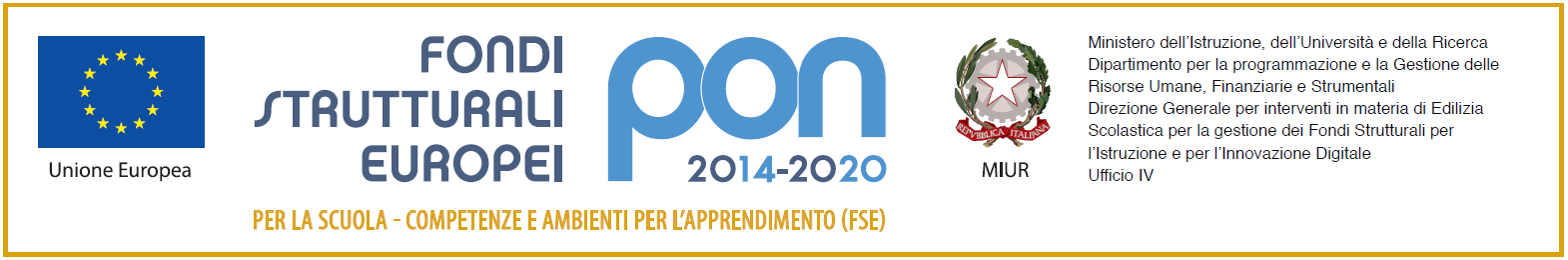 Codice CUP: I99J21002280001CODICE PROGETTO 10.1.1A-FSEPON-SI-2021-36Allegato 2Avviso pubblico 9707 del 27 aprile 2021 REALIZZAZIONE DI PERCORSI EDUCATIVI VOLTI AL POTENZIAMENTO DELLE COMPETENZE E PER L’AGGREGAZIONE E LA SOCIALIZZAZIONE DELLE STUDENTESSE E DEGLI STUDENTI NELL'EMERGENZA COVID-19 Programma Operativo Nazionale (PON E POC) “Per la scuola, competenze e ambienti per l’apprendimento” 2014-2020 finanziato con FSE E FDR Asse I – Istruzione – Obiettivi Specifici 10.1, 10.2 e 10.3 – Azioni 10.1.1, 10.2.2 e 10.3.1Il/La sottoscritto/a _______________________________________, in qualità di candidato esperto per il seguente modulo _______________________________________________________________________ELABORA il seguenteFORMULARIO PROPOSTA PROGETTUALE       Data                                                                                                             Firma______________________                                                                   ___________________________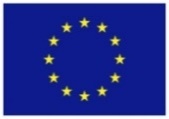 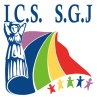 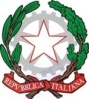 ISTITUTO COMPRENSIVO STATALE DI SAN GIUSEPPE JATOScuola dell’Infanzia, Primaria e Secondaria di 1° Grado ad indirizzo musicale C/da Mortilli s.n.c. -  C.A.P. 90048  San Giuseppe Jato (PA) - PAIC 884002E-mail :paic884002@pec.istruzione.it - paic884002@istruzione.it -  Tel. 091/8579953 -http://www.icssangiuseppejato.it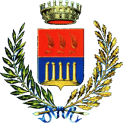 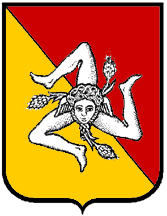 1) Articolazione e contenuti del progetto (descrivere analiticamente nel riquadro il progetto indicandone gli elementi fondamentali)1) Articolazione e contenuti del progetto (descrivere analiticamente nel riquadro il progetto indicandone gli elementi fondamentali)1) Articolazione e contenuti del progetto (descrivere analiticamente nel riquadro il progetto indicandone gli elementi fondamentali)1) Articolazione e contenuti del progetto (descrivere analiticamente nel riquadro il progetto indicandone gli elementi fondamentali)1) Articolazione e contenuti del progetto (descrivere analiticamente nel riquadro il progetto indicandone gli elementi fondamentali)1) Articolazione e contenuti del progetto (descrivere analiticamente nel riquadro il progetto indicandone gli elementi fondamentali)Attività previsteContenutiCompetenze specifiche certificabili al termine del percorso (definire e descrivere le competenze in termini di abilità)MetodologieLuoghi di formazione (Aula/Laboratorio ecc.) Ore2) Linee metodologiche - Utilizzazione di materiali didattici e risorse tecnologiche (Indicare l’approccio utilizzato, l‘ ambiente di apprendimento previsto, le modalità didattiche, i materiali ed i supporti tecnologici necessari allo svolgimento delle attività)3) Modalità di verifica e valutazione delle competenze acquisite e della ricaduta didattica(Indicare strumenti, modalità di applicazione, tipologia di certificazione/attestazione e  tempistica) DISSEMINAZIONE INIZIALE E FINALE DEL PERCORSO PROGETTUALE  Presentazione al territorio del programma di lavoro svolto Prodotto finale per la Manifestazione conclusiva al fine di documentare il percorso e verificarne la ricaduta dell’iter formativo